Name of The Department : Computer EngineeringName of The Department : Computer EngineeringEvent name:SSIP Sensitization ProgramDate & Time:26/08/2022Description: 74 Students (Semester-5) attended SSIP Sensitization Program .Photograph1:Photograph2: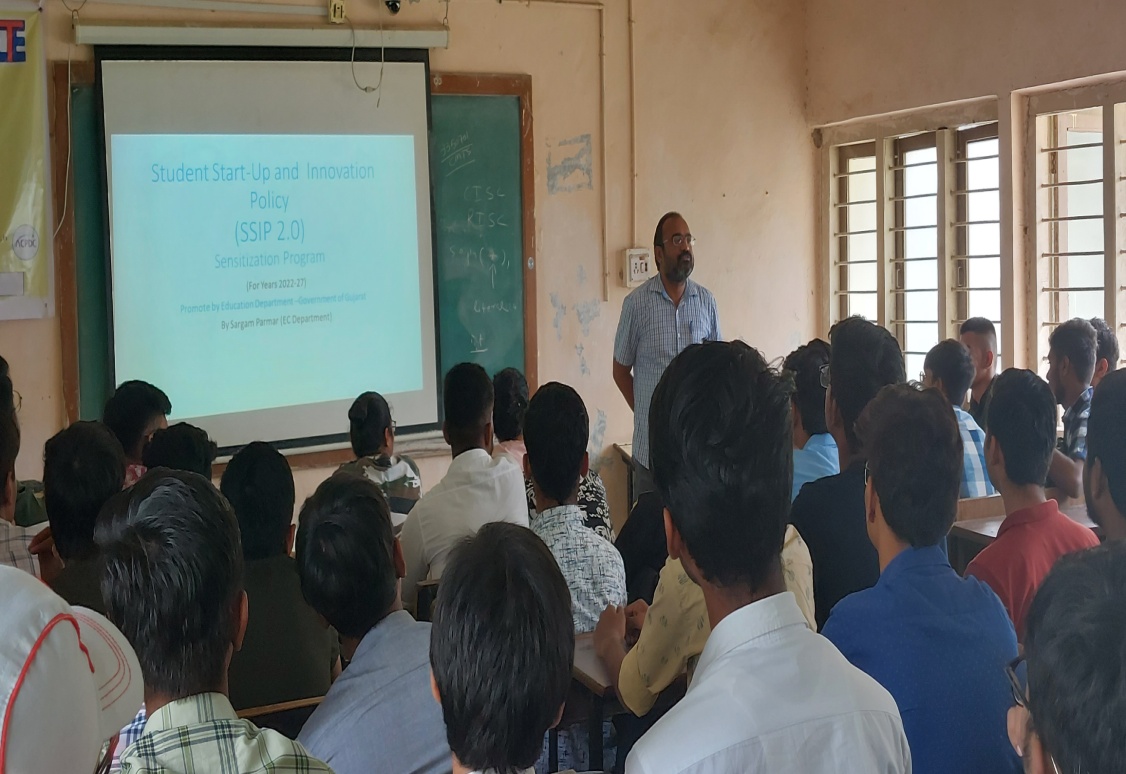 